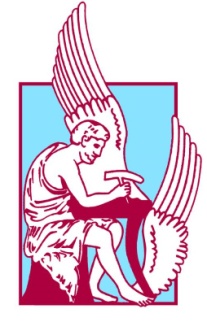 ΠΟΛΥΤΕΧΝΕΙΟ ΚΡΗΤΗΣΣχολή Μηχανικών Περιβάλλοντος, Πολυτεχνειούπολη, Χανιά 73100Διδακτορικές Σπουδές στην «ΠΕΡΙΒΑΛΛΟΝΤΙΚΗ ΜΗΧΑΝΙΚΗ»ΑΝΑΚΟΙΝΩΣΗ ΠΑΡΟΥΣΙΑΣΗΣ ΔΙΔΑΚΤΟΡΙΚΗΣ ΔΙΑΤΡΙΒΗΣ(για Ανάρτηση)Όνοματεπώνυμο Υποψήφιου ΔΙδάκτορα:	Α.Μ.:	Ημερομηνία Παρουσίασης:	Ώρα:	Αίθουσα:	Θέμα Δ.Δ «………………………………………………………………..»Title PhD «………………………………………………………………..»Επιβλέπων:…………………………….Επταμελής Εξεταστική Επιτροπή:1…………………………………..2…………………………………..3…………………………………..4…………………………………..5…………………………………..6…………………………………..7…………………………………..Περίληψη:(Ελληνικά)Abstract:(Αγγλικά)